Virologica SinicaSupplementary DataTranscriptome profiling highlights regulated biological processes and type III interferon antiviral responses upon Crimean-Congo hemorrhagic fever virus infectionQiong Moa,c,#, Kuan Fenga,#, Shiyu Daia,c, Qiaoli Wua, Zhong Zhanga, Ashaq Alic,d, Fei Denga,b,*, Hualin Wanga,b,*, Yun-Jia Ninga,b,*a State Key Laboratory of Virology and National Virus Resource Center, Wuhan Institute of Virology, Chinese Academy of Sciences, Wuhan 430071/430207, China; b Center for Biosafety Mega-Science, Chinese Academy of Sciences, Wuhan 430071/430207, China; c University of Chinese Academy of Sciences, Beijing 101408, China; d Centre of Excellence in Science and Applied Technologies, Islamabad 45320, Pakistan.#Qiong Mo and Kuan Feng contributed equally to the work.*Corresponding authors:h.wang@wh.iov.cn (H. Wang);df@wh.iov.cn (F. Deng);nyj@wh.iov.cn (Y.J. Ning)Table S1. Details of the up-regulated DEGs.Table S2. Details of the down-regulated DEGs.Table S3. Primers for RT-qPCR used in this study.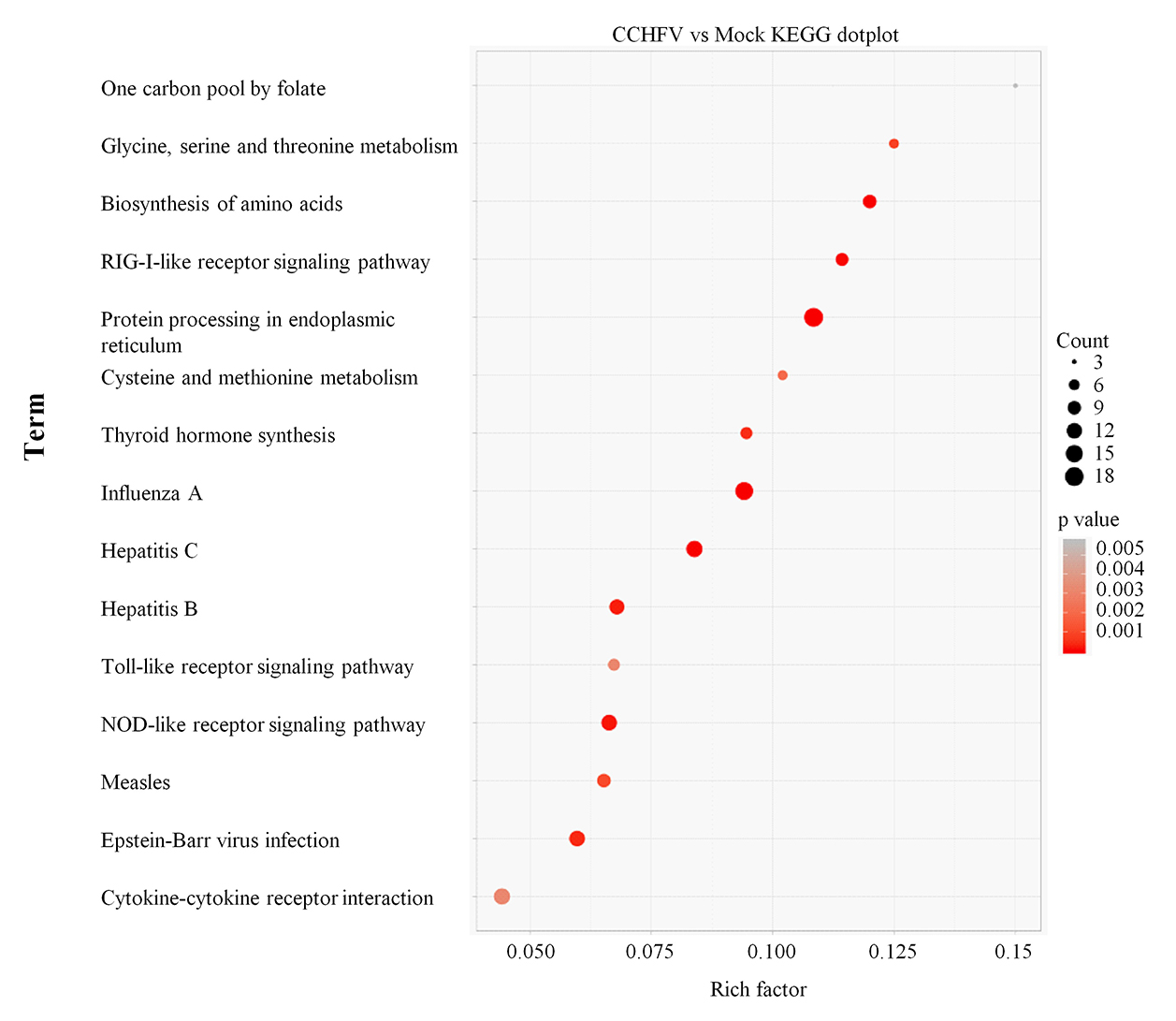 Figure S1. Top 15 significantly enriched pathways of DEGs. The x-axis indicates the rich factor and the y-axis indicates the pathway terms. Rich factor is the ratio of the DEGs identified upon CCHFV infection to all genes noted in the corresponding pathway term. A greater rich factor indicates higher intensiveness.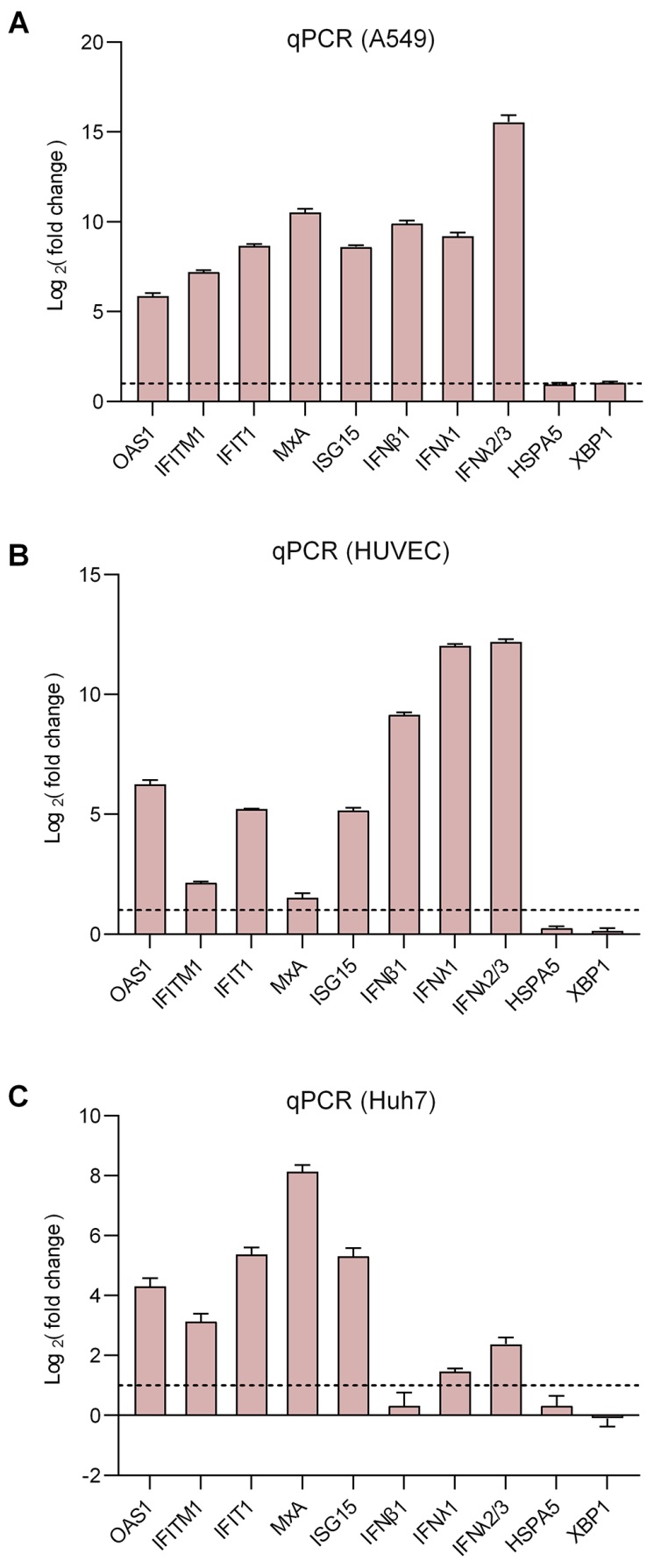 Figure S2. RT-qPCR analyses of CCHFV induction of representative host genes in different human cell types. Human cells including A549 (A), HUVEC (B), and Huh7 (C) were treated as HEK293 in Figure 7B, followed by RT-qPCR analyses. Dotted lines indicate the ordinate value 1 (i.e., 2-fold induction) for reference.GenesSequence ( 5'- 3') OrientationIFNλ1-qFACAGGAGCTAGCGAGCTTC ForwardIFNλ1-qRACCTGGAGAAGCCTCAGGT ReverseIFNλ2/3-qFCACACCCTGCACCATATCC ForwardIFNλ2/3-qRGGTTGAAGGTGACAGAGGC ReverseHSPA5-qFATGCCGCCAAGAACCAGCTCAC ForwardHSPA5-qRCTTGATGTCCTGCTGCACAGACG ReverseXBP1-qFCAGAGTAGCAGCTCAGACTGCC ForwardXBP1-qRCATCCATCCCCAAGCGCTGT ReverseIFITM1-qFGGAGGAACATGAGGTGGCTGTG ForwardIFITM1-qRGACTTCACGGAGTAGGCGAATGC ReverseIFIT1-qFCCTCCTTGGGTTCGTCTACA ForwardIFIT1-qRGGCTGATATCTGGGTGCCTA ReverseOAS1-qFCATCCGCCTAGTCAAGCACTG ForwardOAS1-qRCACCACCCAAGTTTCCTGTAG ReverseISG15-qFCACCGTGTTCATGAATCTGC ForwardISG15-qRCTTTATTTCCGGCCCTTGAT ReverseMxA-qFCTACACACCGTGACGGATATG ForwardMxA-qRCGAGCTGGACTGGAAAGCCC ReverseGAPDH-qFACCACAGTCCATGCCATCAC ForwardGAPDH-qRTCCACCACCCTGTTGCTGTA ReverseIFNβ-qFCACTACAGCTCTTTCCATGA ForwardIFNβ-qRAGCCAGTGCTAGATGAATCT ReverseCCHFVS-qFTCGCCGATTACCAACAGGCTG ForwardCCHFVS-qRCCTGCACCACTCCACATGTTC ReverseCCHFVM-qFCCGAGTATCACTATATTGAGTGCATC ForwardCCHFVM-qRGGAGCTGATGTGACCATTGTGTC ReverseCCHFVL-qFCAAGAGGAGCCTGAGGCTAAG ForwardCCHFVL-qRCTTCAAACTGTGGCAGTATTCTAAG Reverse